,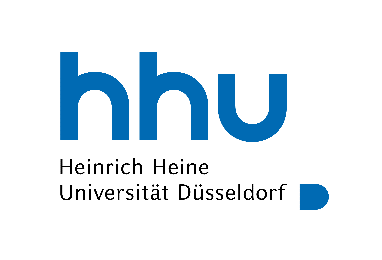 Fachschaft  PharmazieHeinrich-Heine-Universität DüsseldorfGeb. 26.31 U1 R41Universitätsstraße 140225 DüsseldorfTel.: 0211-8112516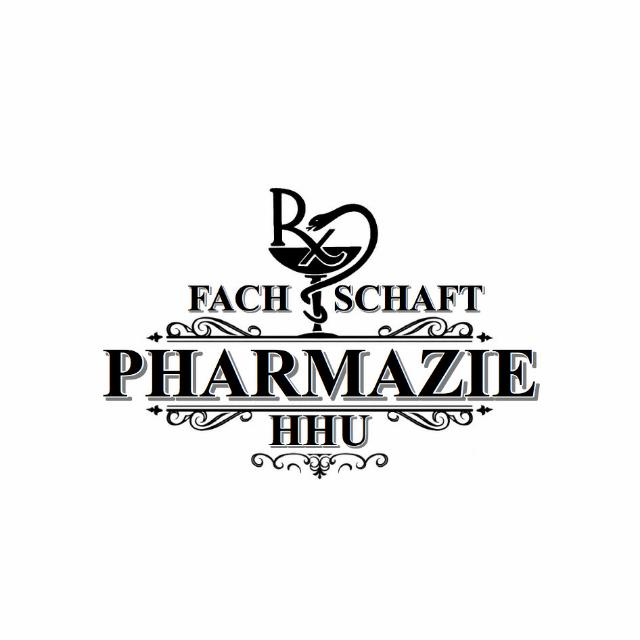 Protokoll der Hybrid-Fachschaft-Sitzung 26.04.2022Anwesende Räte:  	 Marie F.	 Eunice M.		 Emely S.		 Samuel K. Alexander G.	 Florian S.		 Evelyn W.		 Tim M. Kerstin S.	 Hannah S.		 Moritz K. 		 Jonas H.Anfang: 18:37 Tagesordnung:TOP 0: RegulariaBeschlussfähigkeit wird festgestelltRedeleitung wird Moritz K. ÜbertragenTOP 1: FS-Rats-WahlRegenbogenwahl dieses Semester vom 23.-25.05Wahl-VV am 10.05 in 26.32.U1.21wer sich zur Wahl stellen will, muss anwesend sein13 Ratsplätze verfügbarTOP 2: BVT in LeipzigBudget für die Unterkunft max. 850 Euroeinstimmig beschlossen (6 dafür, 0 dagegen)TOP 3: Prof. Gespräch27.06 bis 01.07 Zeitraum für das ProfgesprächDoodle-Umfrage für die Profs.TOP 4: SonstigesSemester zu Saalputzpartys animierenGrillfeier für alle Semester Ende Juli, wahrscheinlich 15. JuliBesprechung der BphD Mental-Health-Studie 2020https://www.bphd.de/wp-content/uploads/2020/05/Auswertung-Mental-Health-im-Studium-2020.pdfEnde: 19:27Protokollführer: Samuel Kolorz